 nth term of an arithmetic sequence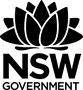 The activities below lead students to discover the relationship between the nth term, , the first term, , and common difference, .Activity 1 – using graphing software.Students to construct the first  terms of an arithmetic sequence by defining a first term, , and common difference .Example: Let  and , then the sequence is Student to use graphing software to graph the 5 points represented by  verse .Example: Using Desmos: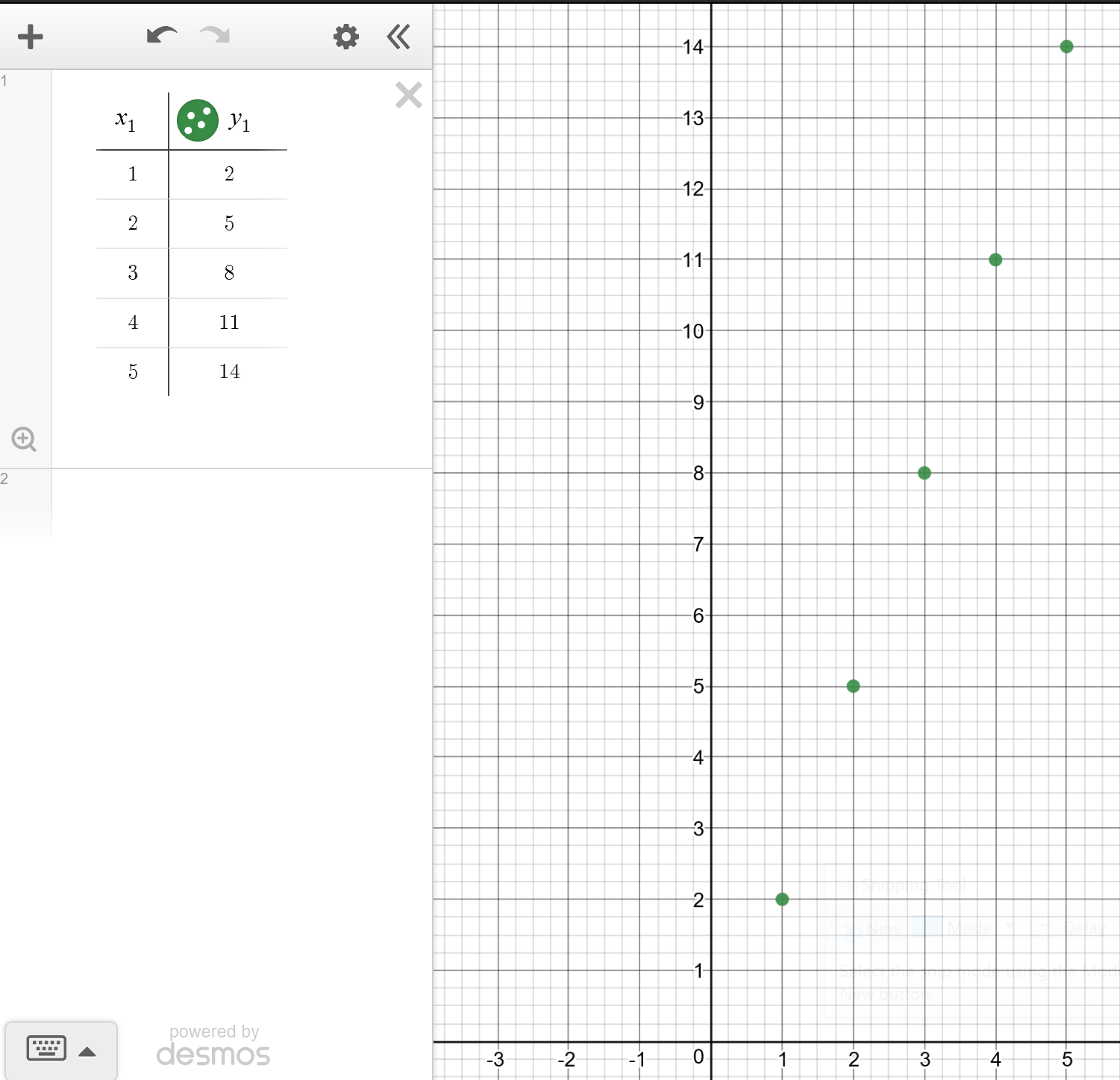 Students to find the equation of the line through the points to express the relationship between  and .Example:  -> Students to describe the relationship in terms of the shape of the graph. Students to work in pairs to write a rule for  in terms of ,  and . Students will need to look at the relationship between ,  and the -intercept.Activity 2 – using a spreadsheet.Open the file: nth-term-arithmetic-sequence.XLSXStudents have two options, With formulas and graph (skip steps 3 and 4)Without formula and graphStudents set a value for  and .Student use the definition of  to complete the table of values for the first  terms.Students are to graph the relationship between  and .Students to describe the relationship in terms of the shape of the graph. Students to come up with a new formula for  using ,  and  and without referencing the previous term. Write a formula to check the values in column D.n123452581114